How to submit assessments in the genU LMSWhat?What is the LMS?LMS means: Learning Management SystemWhat is submit?Submit means handing in.What is assessment?The tasks you need to complete for your genU course.What do you need?A computer, laptop or tablet and your assessments from the LMS.If you complete assessments in fillable PDF format you will also need to use Adobe Acrobat Reader. Download the latest version of Adobe Acrobat Reader here.Why?Why are assessments in the LMS?So you can do assessments at homeHow?How does it work?Complete your assessments and hand them in from home.IndexHow to submit assessments in the genU LMS	1What?	1What is the LMS?	1What is submit?	1What is assessment?	1What do you need?	1Why?	1Why are assessments in the LMS?	1How?	1How does it work?	1Index	2Name your file	3OPTION 1: Assessment tools (all assessments for the unit in one document)	3OPTION 2: Individual assessments	3Upload your assessment	4Step 1 – find the unit	4Step 2 – find the upload link	5Step 3 – select the link	5Step 4 – add submission	6Step 5 – add your file	6Step 6 – save	7Step 7 – want to add more?	7Step 8 – submit	9Step 9 – is it your work?	9Step 10 – confirmation	9Receiving feedback	11Before you beginIf you choose to submit your assessments in fillable PDF format, download and use Adobe Acrobat Reader. Using software other than Adobe to complete fillable PDF assessments may cause reading issues with your work after it is submitted.Name your fileIf all your assessments for the unit are in one document choose OPTION 1.OPTION 1: Assessment tools (all assessments for the unit in one document)Save your assessment tools file as: Your Name-UNIT CODE-Assessment ALLFor example:Lucy Learner-CHCDIV001-ALLIf you have completed assessments one at a time in separate documents, choose OPTION 2.OPTION 2: Individual assessmentsSave your individual assessment file as: Your Name-UNIT CODE-A<assessment task number>For example:Lucy Learner-CHCDIV001-A1Upload your assessmentStep 1 – find the unitGo to the unit of competency in the LMSExample: CHCCCS025 Support relationship with carer and families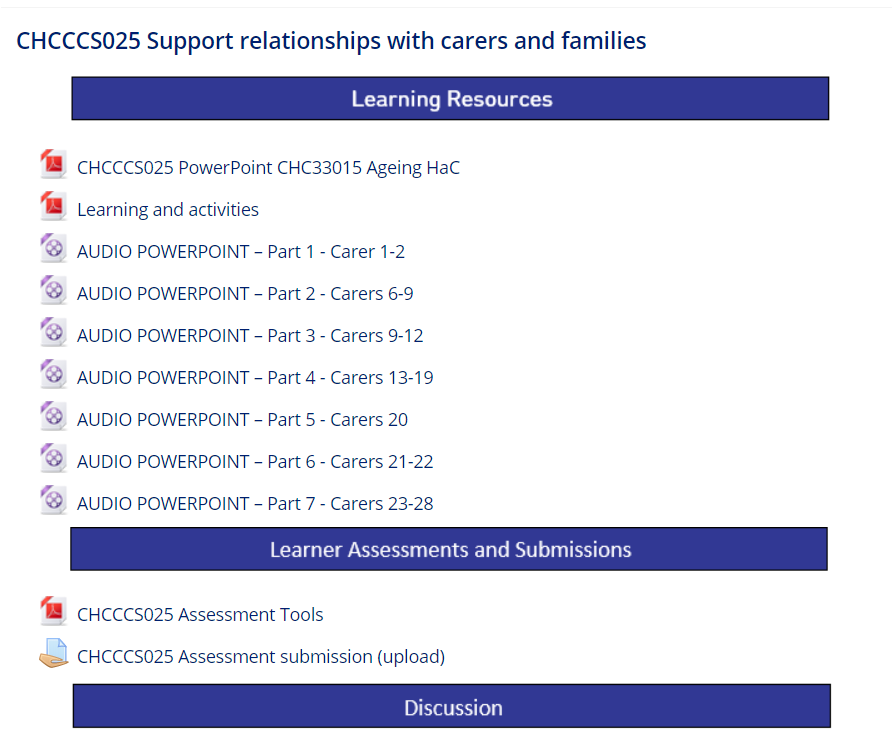 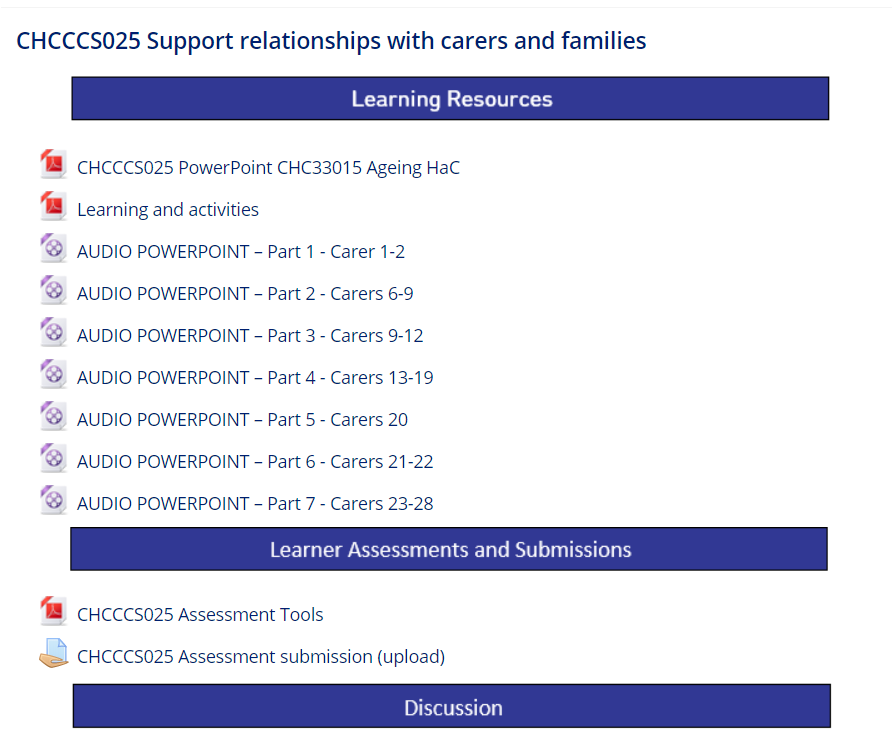 Step 2 – find the upload/submission linkGo to Learner Assessment and Submissions and find the Assessment submission (upload) link.Example 1Example 2Select “My assessments”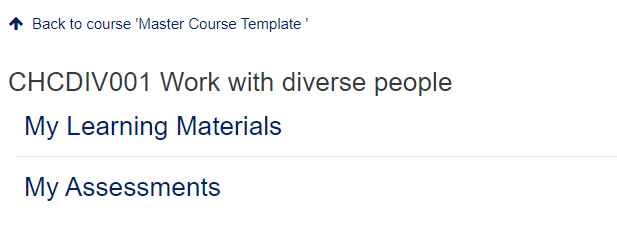 The submission links are listed under the heading “Submit my assessment”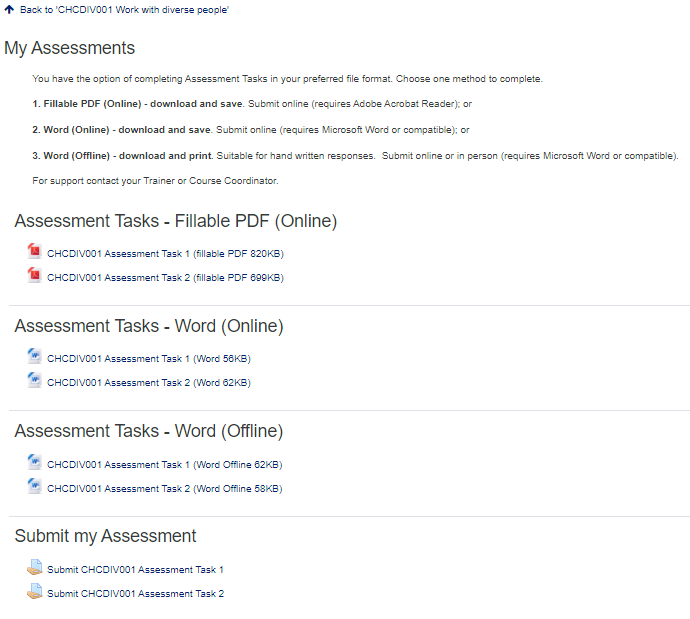 Step 3 – select the linkExample 1 - Select the Assessment submission (upload) link.Example 2 – Select Submit link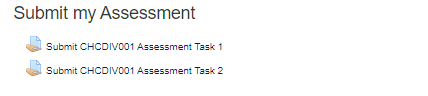 Step 4 – add submissionSelect Add submission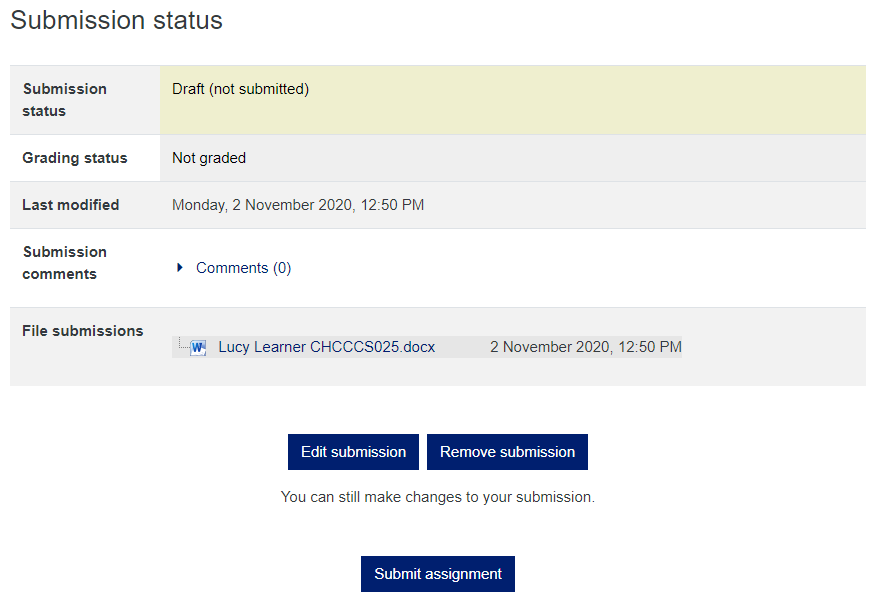 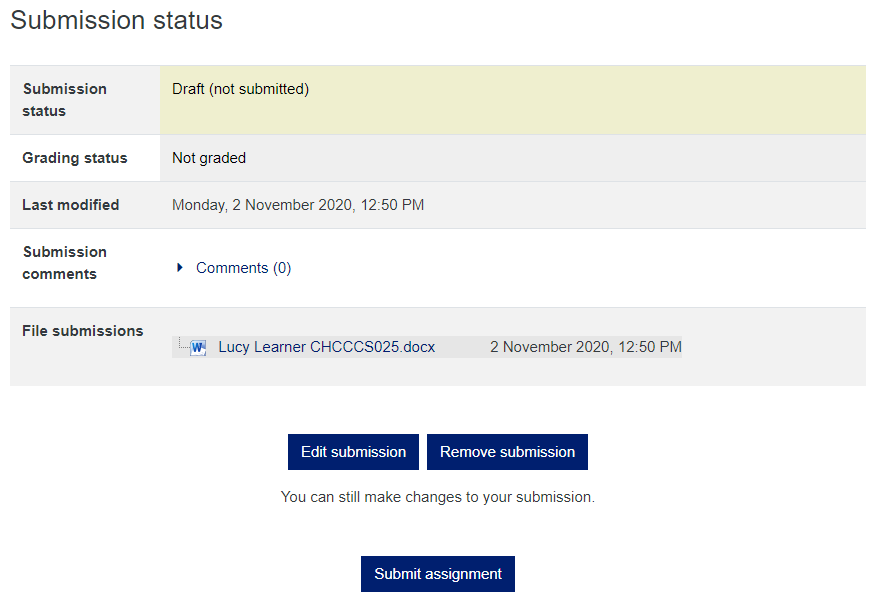 Step 5 – add your fileDrag and drop your file (or select the Add file option)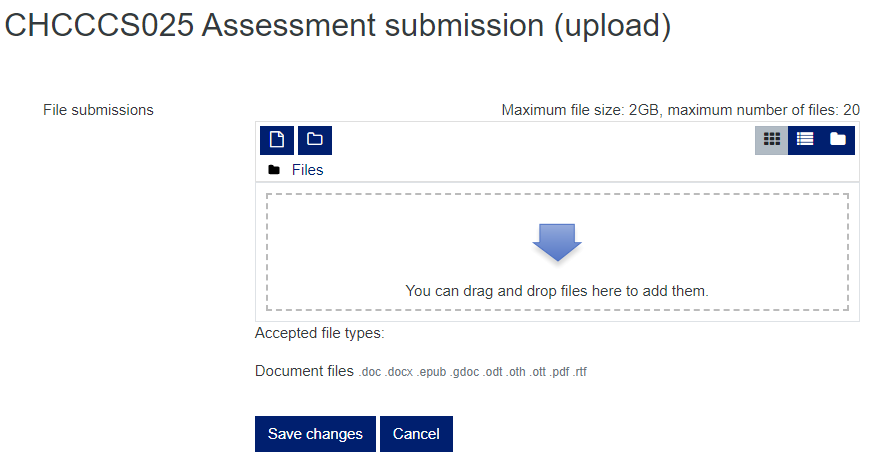 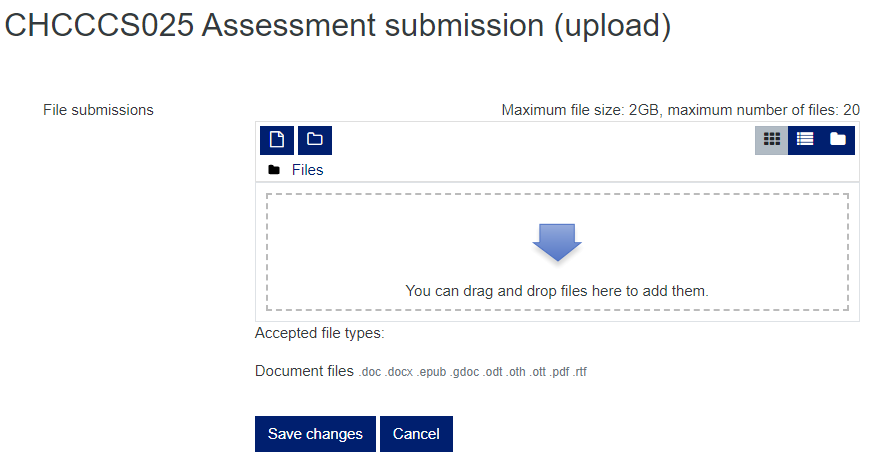 How many files can I upload?Up to 20How big can the files be?Each file must be less than 4GBWhat type of files are OK?Most file types are accepted including:Microsoft word (.doc, .docx)Adobe Portable document files (.pdf)Google docs (.gdoc)Rich Text documents (.RTF)e-book (.epub)Open office documents (odt .oth .ott)Step 6 – saveSelect Save changes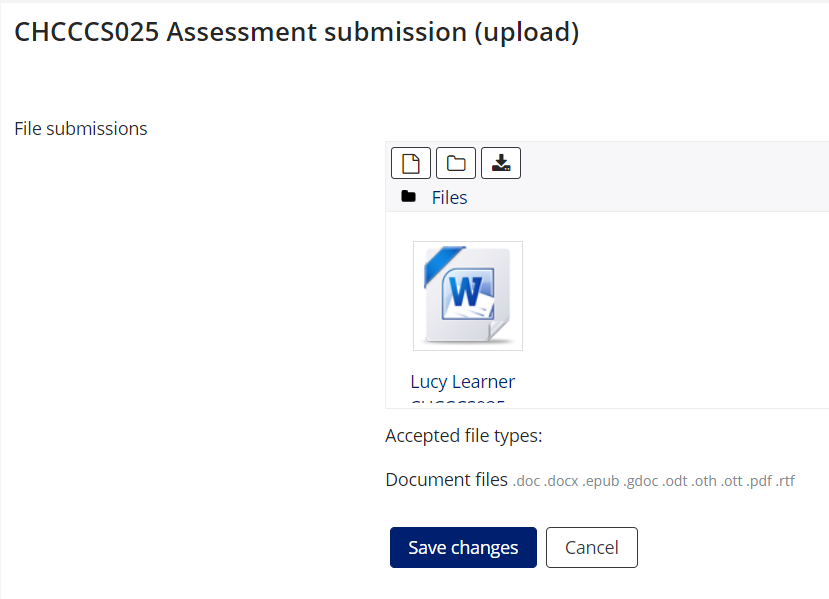 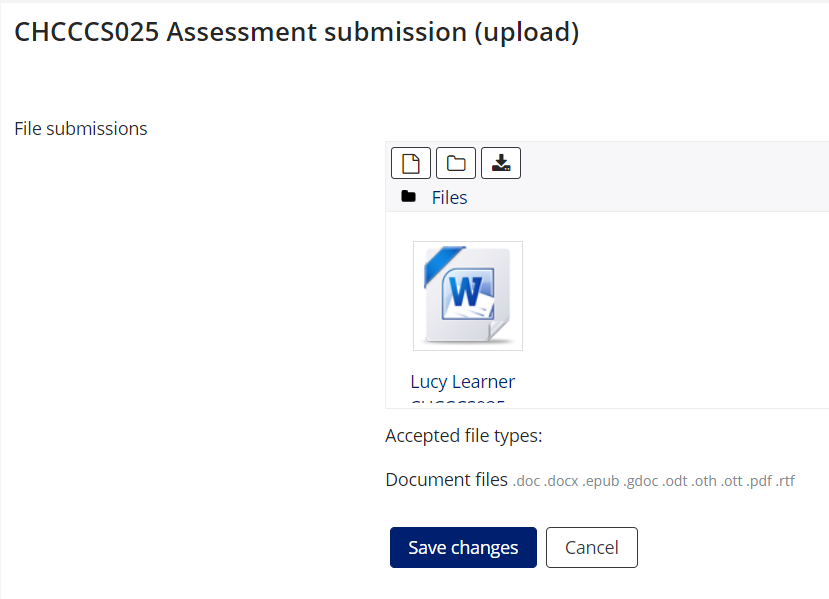 Step 7 – want to add more?To add more assessment files, select “Edit submission” and repeat Steps 5 and 6.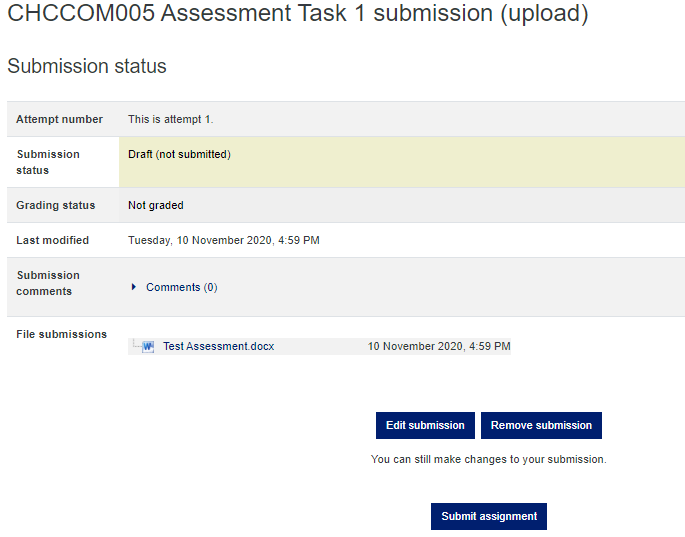 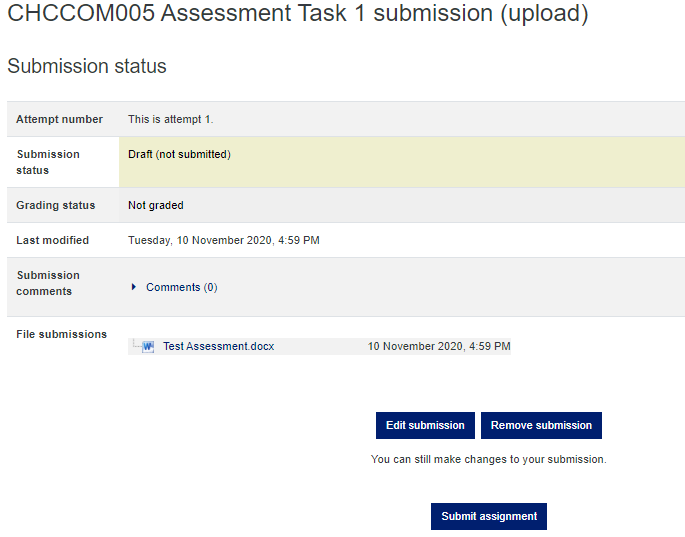 Step 8 – submitSelect Submit assignment when you are finished.No more changes can be made after this.Step 9 – is it your work?If the work you submitted is your own work check the Learner declaration box and select Continue.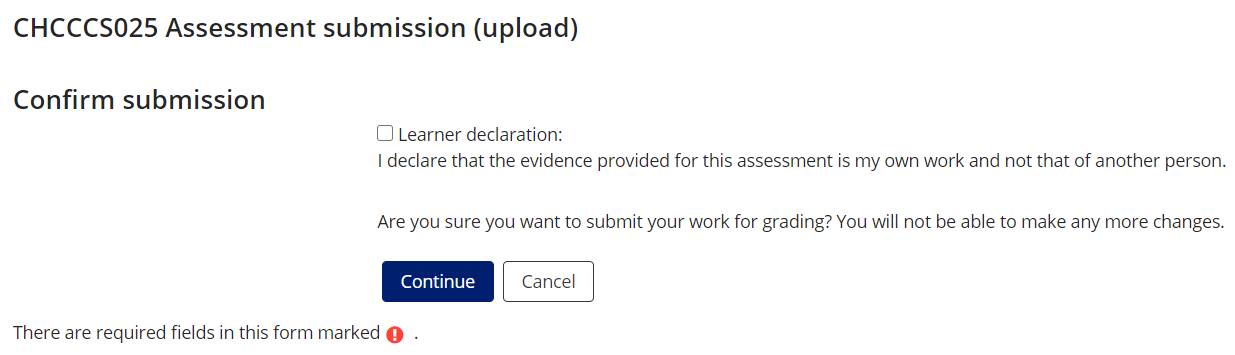 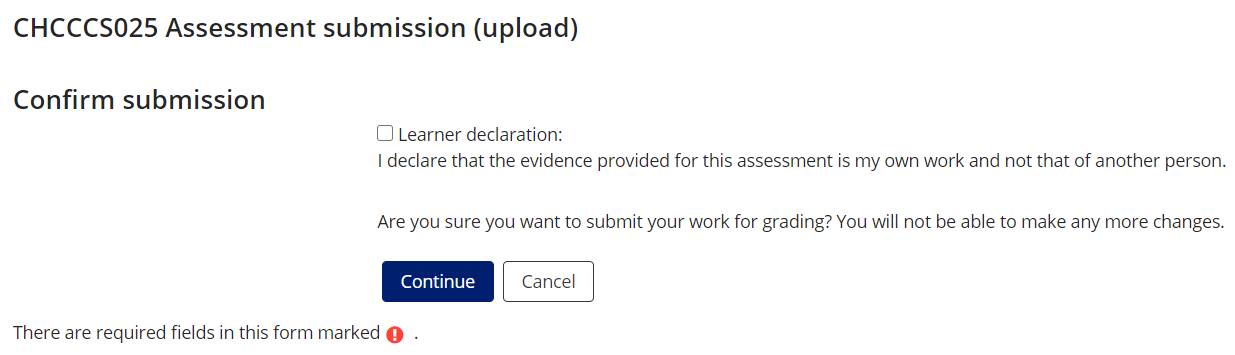 Step 10 – confirmationThe submission status for your upload will have changed to Submitted for grading.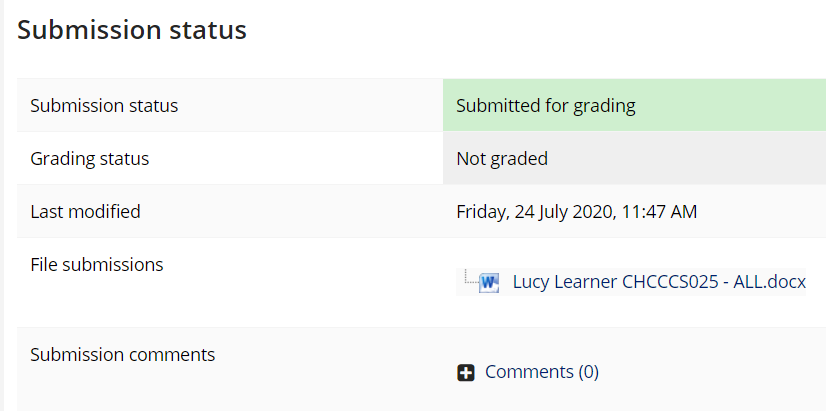 What happens next?You (and your Course Trainer) will receive an email confirming your assessment submission.Receiving feedbackIf your trainer submits feedback in the LMS you will receive an email.Example for CHCDIV001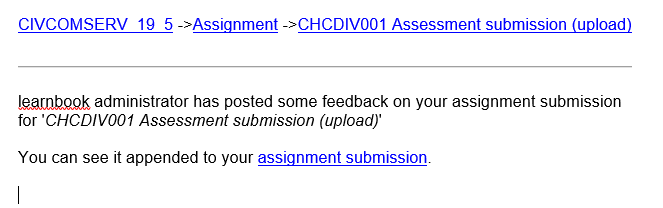 Select assignment submissionGo to Feedback (this will be the last item)Feedback comments and/or Feedback files are here.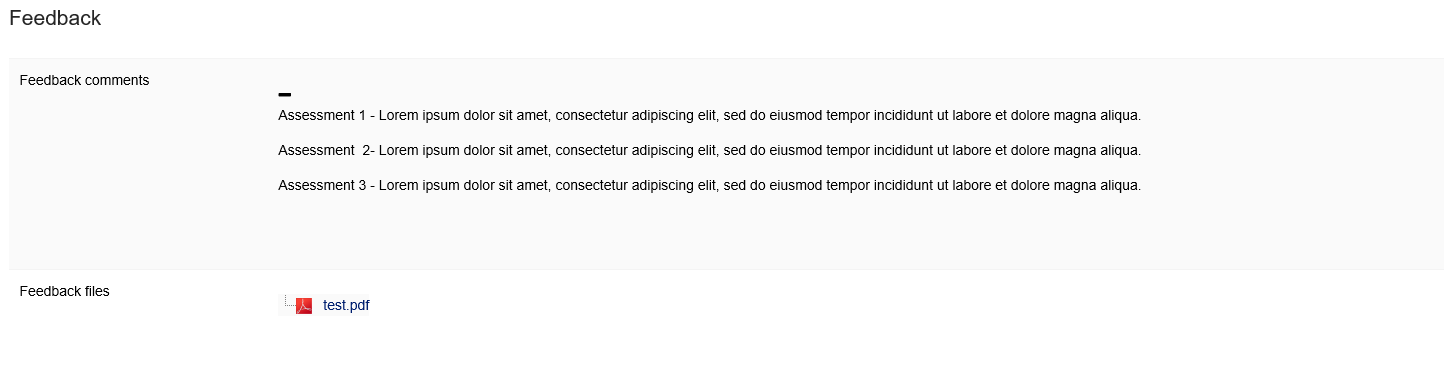 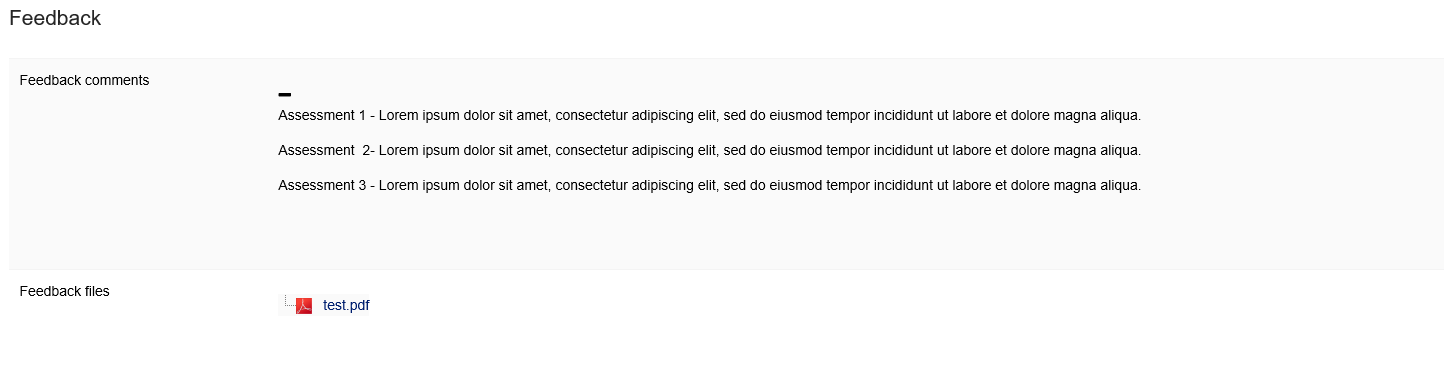 You can also access feedback (if your trainer has provided) by logging into the LMS and selecting “My dashboard” from the home page. 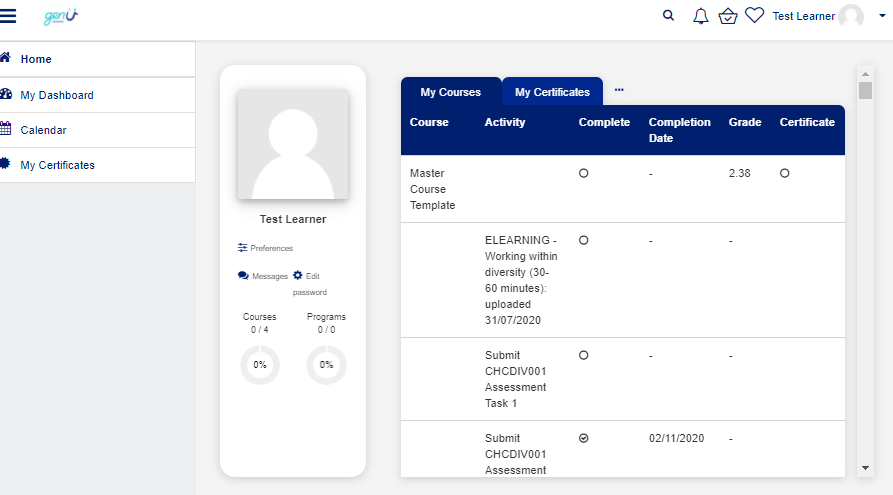 Select the unit in the My courses Tab that you wish to view feedback for. If you have submitted an assessment through LMS the completion date is the date you submitted the assessment. 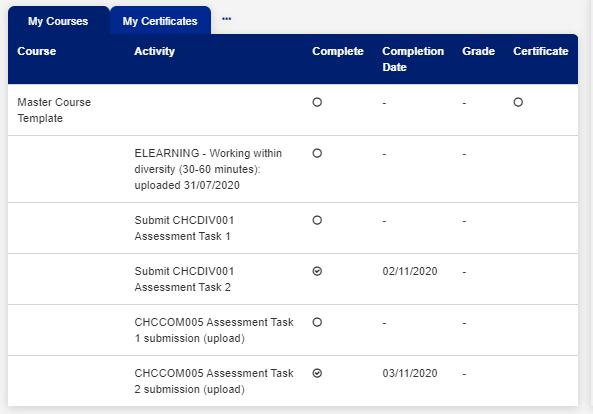 